PROGRAM ENHANCEMENT PROJECT (PEP) FEDERAL GRANTSPEP MID-YEAR /SELF-MONITORING REPORT, COMPREHENSIVE and IELCE   BUDGET REVISONFY 2022-2023The PEP Mid-Year report provides an opportunity to reflect on the successes of the project(s), to identify those specific actions being taken in order to attain project goals and objectives for the year and to make revisions to budget line items.  This report also affords your technical assistant (TA) consultant the opportunity to review a PEP grant’s progress, provide technical assistance or on-site monitoring as necessary and review budget revision requests.INSTRUCTIONS FOR COMPLETIONOVERVIEWRecipients of federal grants for adult education funded through Title II of the Workforce Innovation and Opportunity Act (WIOA) are requested to submit to the Connecticut State Department of Education/Academic Office a Mid-Year/Self-Monitoring Report and a revised estimate of eligible costs for the current fiscal year.  The attached Program Enhancement Project (PEP) Mid-Year/Self-Monitoring Report form is being used to collect this information.  Part I Mid-Year/Self-Monitoring Report										             A Mid-Year/Self-Monitoring Report for each priority area must be completed and submitted for all federally funded projects.  All grantees are required to complete the General PEP Grants Requirement section, as well as individual Priorities Areas Specifications for each area funded. Part IIRevised Estimate of Eligible CostsThe PEP Mid-Year/Self-Monitoring Report contains the 2022-2023 authorized budget.  The budget revision form(s) (ED-114) must be included with the submission of the PEP Mid-Year/ Self-Monitoring Report.  Any revisions made to budget line items must be entered on the revised budget form (ED-114) and explained on the revised Budget Narrative Form.  If no revisions are being made, please write “no revisions necessary” on the ED 114.  Please refer to the 2021 revision of the “Budget Guide” when making modifications to any PEP grant budget.  Any budget modifications that do not adhere to the guide and/or have not been approved by the State Department of Education (SDE) will be considered as disallowed costs.  All disallowed variance amounts must be refunded to the SDE.In addition, be sure to enter any budget revisions into the electronic grant management system (eGMS). Any budget revision that requires a requested reduction in allocation must be accompanied by an explanation (refer to page 12).Remember that Federal legislation requires a 5% cap on allowable administrative costs. New requests for waivers are not allowed for the budget revision. The Budget Narrative Templates for both the Comprehensive and IELCE budgets are also located on the CSDE Web site at https://portal.ct.gov/SDE/Adult-Ed/Federal/Federal-Legislation-and-Grants/Documents.*A Comprehensive revised budget form (ED-114) and/or IELCE revised budget form (ED-114) must be returned with the PEP Mid-Year/Self-Monitoring Report.  CONNECTICUT STATE DEPARTMENT OF EDUCATIONAcademic OfficeProgram Enhancement Project (PEP) GrantsPEP MID-YEAR/SELF-MONITORING REPORT AND BUDGET REVISIONINSTRUCTIONS FOR COMPLETION1.    The PEP Mid-Year/Self-Monitoring Narrative Report must be received by e-mail no later than 4:00 pm on Friday, January 27, 2023. All grantees are required to thoroughly complete the General PEP Grants Requirement section, as well as individual Priorities Areas Specifications for each area funded. 2.    The Comprehensive Budget Revision Form (ED-114) and/or the IELCE Budget Revision Form (ED-114) must be included with the submission of each PEP Report even if there are no revisions. Use the Excel Budget Revision Template located on the CSDE website for Adult Education Federal Legislation and Grants under Documents/Forms. When completing Excel Budget Template pages, refer to the Budget Buddy guide. No modifications to the budget will be accepted after this date. 3. Include your current Program Profile and Employment Barrier Performance Report with the PEP Mid-Year/Self-Monitoring Report.4. E-mail one scanned copy of the PEP Mid-Year/Self-Monitoring Report cover page with original signature AND e-mail one Microsoft Word copy of the Mid-Year/Self-Monitoring Report. In the e-mail include the Comprehensive budget revision form (ED-114), your IELCE Budget revision form (ED-114), if applicable, and your current Program Profile and Employment Barrier Performance Report to:Susan Kocaba, Program ManagerSusan.Kocaba@ct.govConnecticut State Department of EducationAcademic OfficeProvider/Agency receives the following funding (check all that apply):GENERAL PEP GRANT REQUIREMENTS  All PEP funded providers/agencies must thoroughly complete the Evidence/Comment column of the General PEP Grant Requirement sections: Accountability Practices, General Proposal Requirements, Integration with the Local Workforce Development Board and One-stop Partner, and Performance Accountability.Accountability PracticesGeneral Proposal Requirements- Recruitment, Retention and Support ServicesLimit your response to approximately 200 words per item.Integration with the Local Workforce Development Board and One-stop PartnerLimit your response to approximately 200 words per item.Performance Accountability Use LACES NRS Table 4 to complete the chart for FY23 (Year to Date) below. For sections that require NRS data from LACES, use the “REPLACE” button when generating the report. PRIORITY AREA SPECIFICATIONSA Mid-Year/Self-Monitoring Report for each priority area must be completed and submitted for all federally funded projects. Priority areas below are listed individually.  Priority areas in which you are not funded may be deleted to condense the document.   For sections that require NRS data from LACES, use the “REPLACE” button when generating the report. Transition:  Workforce ReadinessList the Project Objectives Identified in your Project Plan and the Current Successes Toward Meeting those Objectives (add more lines if you identified more than four project objectives). This response should be detailed and include the overall design of your project in your response. This portion of the report may be returned if further information is required.Limit your response to approximately 200-250 words per objective.Transition to Postsecondary Education/ TrainingList the Project Objectives Identified in your Project Plan and the Current Successes Toward Meeting those Objectives (add more lines if you identified more than four project objectives). This response should be detailed and include the overall design of your project in your response. This portion of the report may be returned if further information is required.Limit your response to approximately 200-250 words per objective.Transition: Integrated Education and Training (IET)List the Project Objectives Identified in your Project Plan and the Current Successes Toward Meeting those Objectives (add more lines if you identified more than four project objectives). This response should be detailed and include the overall design of your project in your response. This portion of the report may be returned if further information is required.Limit your response to approximately 200-250 words per objective.Integrated English Literacy and Civics Education (IELCE)Agencies that are collaborating must share relevant information and data to the primary grantee in order to complete the mid-year report. The primary agency is responsible for all reporting and budget revisions.List the Project Objectives Identified in your Project Plan and the Current Successes Toward Meeting those Objectives (add more lines if you identified more than four project objectives). This response should be detailed and include the overall design of your project in your response. This portion of the report may be returned if further information is required.Limit your response to approximately 200-250 words per objective.Describe your Current Progress Toward IELCE Outcomes.Family Literacy ServicesList the Project Objectives Identified in your Project Plan and the Current Successes Toward Meeting those Objectives (add more lines if you identified more than four project objectives). This response should be detailed and include the overall design of your project in your response. This portion of the report may be returned if further information is required.Limit your response to approximately 200-250 words per objective.Describe your Current Progress Toward Family Literacy Outcomes.National External Diploma Program (NEDP) ExpansionList the Project Objectives Identified in your Project Plan and the Current Successes Toward Meeting those Objectives (add more lines if you identified more than four project objectives). This response should be detailed and include the overall design of your project in your response. This portion of the report may be returned if further information is required.Limit your response to approximately 200-250 words per objective.Nontraditional/Special Populations Adult Education InstructionList the Project Objectives Identified in your Project Plan and the Current Successes Toward Meeting those Objectives (add more lines if you identified more than four project objectives). This response should be detailed and include the overall design of your project in your response. This portion of the report may be returned if further information is required.Limit your response to approximately 200-250 words per objective.Connecticut Adult Virtual High SchoolList the Project Objectives Identified in your Project Plan and the Current Successes Toward Meeting those Objectives (add more lines if you identified more than four project objectives). This response should be detailed and include the overall design of your project in your response. This portion of the report may be returned if further information is required.Limit your response to approximately 200-250 words per objective.PEP Comprehensive Revised Budget Form (ED-114) –Be sure to include the Comprehensive Revised Budget Form (ED-114) and/or the IELCE Revised Budget Form with this report.Budget Revision:Budget Reduction:1.  PEP Grant Title: 1.  PEP Grant Title: 1.  PEP Grant Title: 2.  Applicant Organization: 2.  Applicant Organization: Town/Agency Code: 3.  Address: 3.  Address: Zip Code: 4.  Provider/Agency Director: 4.  Provider/Agency Director: Phone:4.  Provider/Agency Director: 4.  Provider/Agency Director: E-mail: 5.  Project Coordinator(s): 5.  Project Coordinator(s): Phone: 5.  Project Coordinator(s): 5.  Project Coordinator(s): E-mail: 6.  Completed by (signature required):Title: Date: Priority AreaPriority AreaWorkforce ReadinessFamily Literacy ServicesTransition to Postsecondary Education and/or TrainingNEDP ExpansionIntegrated Education and Training (IET)Nontraditional/Special Populations AE InstructionIntegrated English Language and Civics Education (IELCE)Connecticut Adult Virtual High SchoolItemRequirementEvidence/Comment   1Grantee adheres to the Connecticut Competency System (CCS) Policy and Guidelines.Yes   NoIf NO, explain:2Grantee utilizes TOPSpro Enterprise system to provide immediate test scoring and reports.Yes   NoIf NO, explain:3Grantee ensures that appropriate staff are trained in LACES and that staff follows the policy and procedures outlined in the LACES Users’ Guide.Yes   NoIf NO, explain:4Grantee ensures that all ABE/General Educational Development (GED), English and Math teachers are trained in using the Math and English Language Arts CCR Standards, and all English as a Second Language teachers are trained in using the English Language Proficiency (ELP) Standards.Yes   NoIf NO, explain:5Grantee provides professional development opportunities for program staff in the areas of reading, writing, speaking, mathematics, English language acquisition, technology, and staff training.Yes   NoIf NO, explain:ItemRequirementEvidence/Comment   1Describe your current PEP recruitment efforts and plan.2Describe your current PEP retention efforts and plan.3Describe the barrier, transition and other support services currently offered to PEP participants.4Explain if/how COVID-19 continues to affect your ability to recruit or retain students or provide transition/support services to students. 5Explain if/how COVID-19 continues to affect your ability to retain or hire qualified teachers and staff.ItemRequirementEvidence/Comment   1Describe how you are aligning your services to the local WDB plan. 2Review the required Interagency Collaboration between your agency and the local WDB and provide a status update.3Describe how your agency is providing access to career and training services to students through the local one-stop partner and promoting concurrent enrollment.4Use LACES Statewide and Local Performance Report (SPR) >Services to provide the “percent enrolled in more than one WIOA core program.” 5Are you co-located in the one-stop center?Yes   NoIf YES, describe: 6Describe any challenges that may be impeding your ability to successfully execute your interagency collaboration with the WDB to date.7Describe any highlights/successes/referrals related to your collaboration with your local WDB to date.NRS Level# of students enrolled with 12 hours or more of instruction (Column B)2022-2023 State Target % achieving MSGProvider % achieving MSG (Column J)# of students enrolled with one MSG (Columns E+F+G)# of students enrolled without an MSG (Column I)ABE 128%ABE 233%ABE 328%ABE 431%ABE 540%ABE 649%ESL 132%ESL 239%ESL 337%ESL 425%ESL 526%ESL 615%ItemRequirementEvidence/Comment   1Provide a year-to-date reflection of your NRS Table 4 program performance.Requested Federal FundsTarget Population ESL 1-6/ ABE 1-4        ABE/ASE 5-6Planned Number of StudentsCurrent Number of Students 1 hour or moreDo you anticipate meeting your planned number of students?Yes   No If NO, explain:Priority area schedule/hours per weekService delivery/instruction is offeredVirtual     In-person   Hybrid   Other:Total weeks of instruction to dateTotal hours of instruction to dateDescribe one promising practice or program highlight related to the priority area to dateItemObjectiveCurrent Success Toward Meeting that Objective1234Requested Federal FundsTarget Population CDP     NEDP    GED    Advanced ESL CDP     NEDP    GED    Advanced ESLPlanned Number of StudentsCurrent Number of Students 1 hour or moreDo you anticipate meeting your planned number of students?Yes   NoIf NO, explain:Yes   NoIf NO, explain:Priority area schedule/hours per weekService delivery/instruction is offeredVirtual     In-person   Hybrid   Other:Virtual     In-person   Hybrid   Other:Total weeks of instruction to dateTotal hours of instruction to dateUse LACES NRS Table 4a to complete for Transition to Postsecondary Education (Use Grand Total of I and J)Number with EFL Gain by Transition to Postsecondary Education (I): Percentage Achieving EFL Gain by Transition to Postsecondary Education (J): Describe one promising practice or program highlight related to the priority area to dateItemObjectiveCurrent Success Toward Meeting that Objective1234Requested Federal FundsTarget PopulationESL     ABE    GED     NEDP     CDP   CitizenshipESL     ABE    GED     NEDP     CDP   CitizenshipESL     ABE    GED     NEDP     CDP   CitizenshipESL     ABE    GED     NEDP     CDP   CitizenshipPlanned Number of StudentsCurrent Number of Students 1 hour or moreDo you anticipate meeting your planned number of students?Yes   NoIf NO, explain:Yes   NoIf NO, explain:Yes   NoIf NO, explain:Yes   NoIf NO, explain:Use LACES NRS Table 3 to complete for Adult Basic EducationAdult Basic Education participant total (H): Adult Basic Education participant total (H): Integrated Education and Training Program participant total for Adult Basic Education (H): Integrated Education and Training Program participant total for Adult Basic Education (H): Use LACES NRS Table 3 to complete for Adult Secondary EducationAdult Secondary Education participant total (H):Adult Secondary Education participant total (H):Integrated Education and Training Program participant total for Adult Secondary Education (H): Integrated Education and Training Program participant total for Adult Secondary Education (H): Use LACES NRS Table 3 to complete for English Language AcquisitionEnglish Language Acquisition participant total (H):English Language Acquisition participant total (H):Integrated Education and Training Program participant total for English Language Acquisition (H):  Integrated Education and Training Program participant total for English Language Acquisition (H):  Priority area schedule/hours per weekService delivery/instruction is offeredVirtual     In-person   Hybrid   Other:Virtual     In-person   Hybrid   Other:Virtual     In-person   Hybrid   Other:Virtual     In-person   Hybrid   Other:Total weeks of instruction to dateTotal hours of instruction to dateIET program(s) offeredTraining Partner(s)IET concurrent instruction modelCo-teaching    Alternate TeachingCo-teaching    Alternate TeachingCo-teaching    Alternate TeachingCo-teaching    Alternate TeachingAre all IET enrolled students identified as IETP/Credential in LACES?Yes   NoIf NO, explain:Yes   NoIf NO, explain:Yes   NoIf NO, explain:Yes   NoIf NO, explain:Use LACES NRS Table 11 to complete MSG via Achievement of at Least One Educational Functioning Level Gain# of participants included in the indicator (B):# of participant achieving outcome or median earnings value (C):# of participant achieving outcome or median earnings value (C):% of participants achieving outcome (D):Use LACES NRS Table 11 to complete MSG via Secondary School Diploma/Recognized Equivalent# of participants included in the indicator (B):# of participant achieving outcome or median earnings value (C):# of participant achieving outcome or median earnings value (C):% of participants achieving outcome (D):Use LACES NRS Table 11 to complete MSG via Postsecondary Transcript # of participants included in the indicator (B):# of participant achieving outcome or median earnings value (C):# of participant achieving outcome or median earnings value (C):% of participants achieving outcome (D):Use LACES NRS Table 11 to complete MSG via Passing Technical/Occupational Skills Exam # of participants included in the indicator (B):# of participant achieving outcome or median earnings value (C):# of participant achieving outcome or median earnings value (C):% of participants achieving outcome (D):Describe one promising practice or program highlight related to the priority area to dateItemObjectiveCurrent Success Toward Meeting that Objective1234Requested Federal FundsTarget PopulationESL 1-6/ABE 1-4     ABE/ASE 5-6    ESL 1-6/ABE 1-4     ABE/ASE 5-6    ESL 1-6/ABE 1-4     ABE/ASE 5-6    ESL 1-6/ABE 1-4     ABE/ASE 5-6    Planned Number of StudentsCurrent Number of Students 1 hour or moreUse NRS Table 3 to complete for Integrated English Literacy and Civics Education (Sec 243)Integrated English Literacy and Civics Education (Sec 243) participant total (H):Integrated English Literacy and Civics Education (Sec 243) participant total (H):Integrated Education and Training Program participant total (H):Integrated Education and Training Program participant total (H):Do you anticipate meeting your planned number of students?Yes   NoIf NO, explain:Yes   NoIf NO, explain:Yes   NoIf NO, explain:Yes   NoIf NO, explain:What strategies have you used to target services to specific subgroups, including professionals with degrees and credentials from native countries?Priority area schedule/hours per weekService delivery/instruction is offeredVirtual     In-person   Hybrid   Other:Virtual     In-person   Hybrid   Other:Virtual     In-person   Hybrid   Other:Virtual     In-person   Hybrid   Other:Total weeks of instruction to dateTotal hours of instruction to dateIs this a cohort specific class?Yes   NoIf NO, explain:Yes   NoIf NO, explain:Yes   NoIf NO, explain:Yes   NoIf NO, explain:Are all IELCE students identified as an IELCE participant in LACES?Yes   NoIf NO, explain:Yes   NoIf NO, explain:Yes   NoIf NO, explain:Yes   NoIf NO, explain:Occupation/sector nameIET Program(s) offeredTraining Partner(s)IELCE/IET concurrent instruction modelCo-teaching    Alternate TeachingCo-teaching    Alternate TeachingCo-teaching    Alternate TeachingCo-teaching    Alternate TeachingAre all IET enrolled students identified as IETP/Credential in LACES?Yes   NoIf NO, explain:Yes   NoIf NO, explain:Yes   NoIf NO, explain:Yes   NoIf NO, explain:Use LACES NRS Table 11 to complete MSG via Achievement of at Least One Educational Functioning Level Gain# of participants included in the indicator (B):# of participant achieving outcome or median earnings value (C):# of participant achieving outcome or median earnings value (C):% of participants achieving outcome (D):Use LACES NRS Table 11 to complete MSG via Secondary School Diploma/Recognized Equivalent# of participants included in the indicator (B):# of participant achieving outcome or median earnings value (C):# of participant achieving outcome or median earnings value (C):% of participants achieving outcome (D):Use LACES NRS Table 11 to complete MSG via Postsecondary Transcript # of participants included in the indicator (B):# of participant achieving outcome or median earnings value (C):# of participant achieving outcome or median earnings value (C):% of participants achieving outcome (D):Use LACES NRS Table 11 to complete MSG via Passing Technical/Occupational Skills Exam # of participants included in the indicator (B):# of participant achieving outcome or median earnings value (C): # of participant achieving outcome or median earnings value (C): % of participants achieving outcome (D):Are you collaborating with another adult education agency/provider?Yes   NoIf YES, list the agency/provider:Yes   NoIf YES, list the agency/provider:Yes   NoIf YES, list the agency/provider:Yes   NoIf YES, list the agency/provider:Are you collaborating with another adult education agency/provider?If YES, how are the students of the collaborating agency/provider entered into the LACES database?If YES, Primary Grantee and Collaborating Agency/Provider are Sharing funding      Not sharing fundingExplain, if necessary:Sharing funding      Not sharing fundingExplain, if necessary:Sharing funding      Not sharing fundingExplain, if necessary:Sharing funding      Not sharing fundingExplain, if necessary:Describe one promising practice or program highlight related to the priority area to dateItemObjectiveCurrent Success Toward Meeting that Objective1234Achieved Citizenship Skills (Participant attains the skills necessary to pass the U.S. citizenship exam)Voter Registration(Participant registers to vote or votes for the first time anytime during the program year)Involvement in Community Activities(Participant increases involvement in the following community activities: attending or organizing meetings of neighborhood, community, or political organizations; volunteering to work for such organizations; contributing to the support of such organizations; volunteering to work on community improvement activities)Requested Federal FundsTarget Population ESL 1-6/ ABE 1-4        ABE/ASE 5-6Planned Number of StudentsCurrent Number of Students 1 hour or moreDo you anticipate meeting your planned number of students?Yes   NoIf NO, explain:Priority area schedule/hours per weekService delivery/instruction is offeredVirtual     In-person   Hybrid   Other:Total weeks of instruction to dateTotal hours of instruction to dateAre all Family Literacy students identified as a Family Literacy participant in LACES?Yes   NoIf NO, explain:Describe one promising practice or program highlight related to the priority area to dateItemObjectiveCurrent Success Toward Meeting that Objective1234Increased Involvement in Children’s Education(Participant increases involvement in the education of dependent children under his/her care, including: helping children more frequently with their schoolwork; increasing contact with children’s teachers to discuss school education; having more involvement in the children’s school, such as attending school activities and parent meetings and volunteering to work on school projects)Increased Involvement in Children’s Literacy-Related Activities(Participant increases involvement in the literacy-related activities of dependent children under his/her care, including: reading to children; visiting a library; purchasing books or magazines for children)Requested Federal FundsTarget PopulationNEDP    NEDP    Planned Number of StudentsCurrent Number of Students 1 hour or moreNumber of currently enrolled students who reside outside your service areaDo you anticipate meeting your planned number of students?Yes   NoIf NO, explain:Yes   NoIf NO, explain:Target number of NEDP students to graduate this yearInstruction is offeredVirtual     In-person   Hybrid   Other:Virtual     In-person   Hybrid   Other:Provide NEDP student enrollment for2021-2022:2020-2021:Describe one promising practice or program highlight related to the priority area to dateItemObjectiveCurrent Success Toward Meeting that Objective1234Requested Federal FundsTarget PopulationESL     ABE    GED     NEDP     CDP   CitizenshipPlanned Number of StudentsCurrent Number of Students 1 hour or moreCorrections/Nontraditional SettingCorrectional Institution/Re-entry program   Halfway House  Homeless Shelter   Other: ________________________Name of collaborating agency(ies)Do you anticipate meeting your planned number of students?Yes   NoIf NO, explain:Priority area schedule/hours per weekService delivery/instruction is offeredVirtual     In-person   Hybrid   Other:Total weeks of instruction to dateTotal hours of instruction to dateDescribe one promising practice or program highlight related to the priority area to dateItemObjectiveCurrent Success Toward Meeting that Objective1234Requested Federal FundsTarget Population  ABE    GED     CDP     ABE    GED     CDP   Planned Number of StudentsCurrent Number of StudentsDo you anticipate meeting your planned number of students?Yes   NoIf NO, explain:Yes   NoIf NO, explain:Past # of Students2021-2022:2020-2021:Describe one promising practice or program highlight related to the priority area to dateItemObjectiveCurrent Success Toward Meeting that Objective12341.  Revisions were made to the ED-114 (Comprehensive and/or IELCE) for these PEP Grants. YES   NO2.  If NO, write “no revision necessary” in the Budget column on the ED 114 and return with this report.       Do not include Budget Narrative pages with your report if there is no revision.3.  If YES, indicate the changes to line items in the Budget column.  Complete the Budget Narrative pages and Matching Budget Narrative pages as necessary and return the revised ED-114 and the revised Budget Narrative pages with this report.  Be sure to enter any budget revisions into the electronic grant management system (e-GMS).1.  Reductions were made to the ED-114 (Comprehensive and/or IELCE) for these PEP Grants. YES   NO2.  If YES, indicate the changes to line items in the Budget column.  Complete the Budget Narrative pages and Matching Budget Narrative pages as necessary and return the revised ED-114 and the revised Budget Narrative pages with this report.  Be sure to enter any budget reductions into the electronic grant management system (e-GMS).3. If YES, provide an explanation for the request for reduction of allocation below.An on-site monitoring visit is requested.            YES         NOAdditional comments, concerns, or questions: 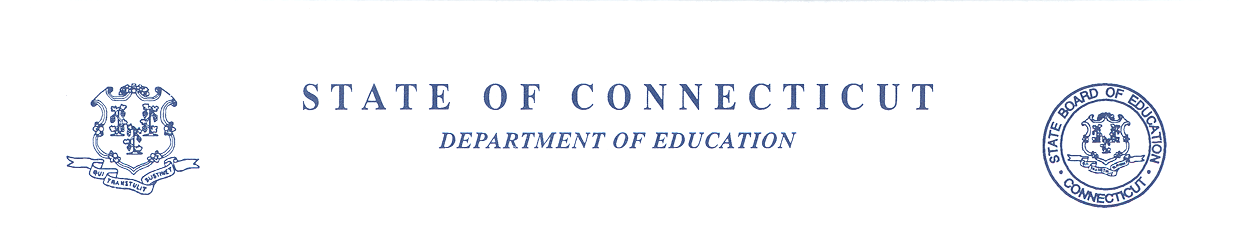 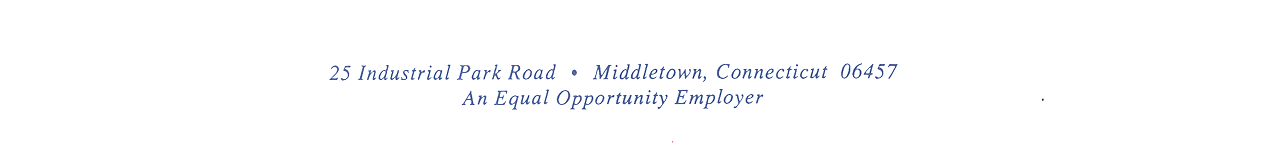 